Huishoudelijk reglement Chiro KKOS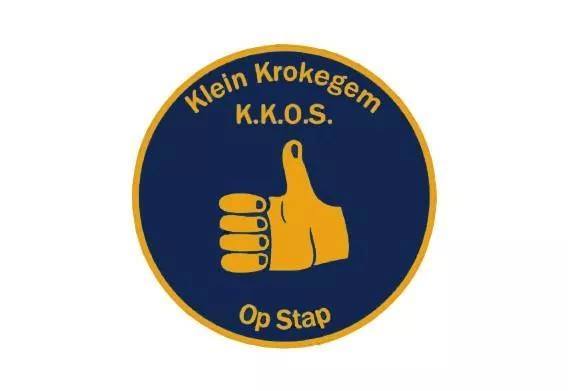 Verantwoordelijke verhuurBij vragen of opmerkingen dient u steeds contact op te nemen met volgende personen:Sara Van Laethem				Kato Stouten0477/04.11.26 				0479/72.36.90Aanvang verblijfBij aankomst aan de lokalen geeft de huurverantwoordelijke een rondleiding door het gebouw. Daarom vragen we het afgesproken uur van aankomst te respecteren. Één week op voorhand (of anders afgesproken) dient het aankomstuur bevestigd te worden.Voor aankomst dient de waarborg gestort te zijn op het voorziene rekeningnummer.
Wanneer de huurverantwoordelijke vaststelt dat dit niet gebeurd is voor aanvang van verhuur kan de verhuur geannuleerd worden. Het huurcontract dient tweemaal afgedrukt meegebracht te worden.WaarborgOp het einde van het verblijf zal de huurverantwoordelijke de nodige controles van de meterstanden uitvoeren en de eindafrekening opmaken. Deze wordt in rekening gehouden van de waarborg en het eventuele restbedrag wordt terugbetaald.Beëindigen van uw verblijfU dient vooraf duidelijke afspraken te maken met de verantwoordelijke wanneer u het terrein en de gebouwen zult verlaten. De huisverantwoordelijke zal samen met u de gebruikte infrastructuur en materiaal bekijken en controleren op onregelmatigheden.Schade Wanneer er schade wordt vastgesteld aan voorwerpen die toebehoren aan Chiro KKOS dient dit steeds gemeld te worden. De kosten van deze voorwerpen worden in mindering gebracht met de waarborg.Spijkers, nietjes of tape mogen niet worden bevestigd aan de muren of ramen.SleutelBij verlies van sleutel(s) verbindt de huurder zich er toe een boete te betalen ter waarde van € 100 om het vervangen van sloten en sleutels te bekostigen.Schoonmaak U bent zelf verantwoordelijk voor het schoonmaken en netjes houden van de gebouwen. Het sanitair en de keuken worden tijdens het verblijf zuiver en hygiënisch gehouden. Alle benodigdheden zijn ter plaatse. Op het einde van je verblijf wordt het gebouw en het domein in zijn oorspronkelijke staat achtergelaten. Houd rekening met volgende aandachtspunten voor de eindschoonmaak.Lokalen:
De vloer van alle gebruikte lokalen eerst borstelen en daarna dweilen (schuren indien nodig). Sanitair:
Lavabo’s, toiletten en douches grondig poetsen met een aangepast product. Keuken:
Werkoppervlakken en spoelbakken poetsen, fornuizen poetsen en koelkast leegmaken.
Vloer schuren en dweilen.AfvalAfval dient steeds verzameld te worden in vuilniszakken waarna het gedeponneerd kan worden in de afvalcontainer naast de lokalen. Na afloop dient er meegedeeld te worden aan de huurverantwoordelijke hoeveel afvalzakken er gebruikt zijn.RokenRoken is ten strengste verboden in en rond alle lokalen van Chiro KKOS. Bij inbreuk op deze regel zal de waarborg onherroepelijk worden ingehouden.Auto’sAuto’s dienen steeds geparkeerd te worden op de aangegeven parking. Er is voldoende parking aanwezig op 50 meter van de lokalen.Nachtrust Vanaf 22u t.e.m. 6u geldt het politieregelement omtrent nachtlawaai. Vanaf 22u is het dus verboden nog muziek af te spelen of veel lawaai te maken. We wensen een goed contact met de buren te behouden en de overlast voor hen zoveel mogelijk te beperken. Als er teveel lawaai is, kunnen zij iemand van de leiding bellen. Bij een eerste telefoontje, volgt er een waarschuwing aan het adres van de huurders. Wanneer deze niet nageleefd wordt, wordt de waarborg onherroepelijk ingehouden.EvacuatieplanWanneer er zich een noodsituatie voordoet dient men steeds de juiste instanties op de hoogte te brengen (nr. 112) en dient men steeds het gebouw zo spoedig mogelijk te verlaten. Noodverlichting is voorzien en alle nooddeuren zijn aangeduid met de juiste symbolen. De huurverantwoordelijke op de hoogte stellen wordt ook ten sterkste aangeraden. Nooduitgangen moeten ten alle tijden vrij blijven voor eventuele noodgevallen.